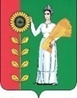 СОВЕТ  ДЕПУТАТОВСЕЛЬСКОГО  ПОСЕЛЕНИЯ  ПЕТРОВСКИЙ  СЕЛЬСОВЕТ Добринского  муниципального  района Липецкой областиРоссийской Федерации26-я сессия VI-го созываРЕШЕНИЕ    18.10.2022                            п.свх.Петровский	                         № 80– рсО признании утратившим силу решения Совета депутатов сельского поселения Петровский сельсовет от 14.09.2015 № 201-рс  «О Положении «О порядке определения размера арендной платы, условиях и сроках ее внесения за использование земельных участков, находящихся в собственности сельского поселения Петровский сельсовет Добринского муниципального района Липецкой области»         В связи  с приведением в соответствие действующему законодательству Российской Федерации нормативно-правовых актов  Петровского сельсовета Добринского  муниципального района Липецкой области,  Совет депутатов  сельского поселения    РЕШИЛ:1. Признать утратившими силу решение Совета депутатов сельского поселения Петровский сельсовет от 14.09.2015 № 201-рс «	О Положении «О порядке определения размера арендной платы, условиях и сроках ее внесения за использование земельных участков, находящихся в собственности сельского поселения Петровский сельсовет Добринского муниципального района Липецкой области» 2.Настоящее решение вступает в силу со дня его официального обнародования.Председатель Совета депутатовсельского поселенияПетровский  сельсовет                                                          С.Ю.Мерчук